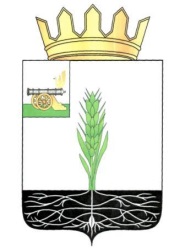 ФИНАНСОВОЕ УПРАВЛЕНИЕ АДМИНИСТРАЦИИ МУНИЦИПАЛЬНОГО ОБРАЗОВАНИЯ «ПОЧИНКОВСКИЙ РАЙОН» СМОЛЕНСКОЙ ОБЛАСТИПРИКАЗот 31.01.2020                                                         №11Об утверждении Порядка применения бюджетной классификации Российской Федерации в части, относящейся к бюджету муниципального образования «Починковский район» Смоленской области на 2020 год и на плановый период 2021 и 2022 годовВ соответствии с п. 1 ст. 9, п. 4 ст. 21 Бюджетного кодекса Российской ФедерацииПРИКАЗЫВАЮ:1.Утвердить прилагаемый Порядок применения бюджетной классификации Российской Федерации в части, относящейся к бюджету муниципального образования «Починковский район» Смоленской области на 2020 год и на плановый период 2021 и 2022 годов.2. Установить, что в 2020 году и на плановый период 2021 и 2022 годов:- применяются перечень и коды (группы, подгруппы и элементы) видов расходов классификации расходов бюджетов, единые для бюджетов бюджетной системы Российской Федерации, согласно приказа Министерства финансов Российской Федерации от 08 июня 2018 года № 132н «Об утверждении Порядка формирования и применения кодов бюджетной классификации Российской Федерации».3. Настоящий приказ вступает в силу с 01 января 2020 года.Начальник Финансового управленияАдминистрация муниципальногообразования «Починковский район» Смоленской области                                                                          Г.В. Селифонова                            УТВЕРЖДЕНприказом Финансового управления Администрации муниципального образования «Починковский район» Смоленской областиот 31.01.2020  № 11ПОРЯДОКприменения бюджетной классификации Российской Федерации в части, относящейся к бюджету муниципального образования «Починковский район» Смоленской области на 2020 год и на плановый период 2021 и 2022 годовНастоящий Порядок разработан в целях установления правил отнесения расходов бюджета муниципального образования «Починковский район» Смоленской области к целевым статьям расходов бюджета на 2020 год и на плановый период 2021 и 2022 годов1.Общие положенияЦелевые статьи расходов бюджета муниципального образования «Починковский район»  Смоленской области (далее – бюджет муниципального района) обеспечивают привязку бюджетных ассигнований бюджета муниципального района к муниципальным программ и (или) не включенным в муниципальные программы направлениям деятельности муниципальных органов, указанных в ведомственной структуре расходов бюджета муниципального района и (или) к расходным обязательствам, подлежащим исполнению за счет средств бюджета муниципального района.Код целевой статьи расходов бюджета муниципального района состоит из десяти разрядов и составляет 8 - 17 разряды двадцатизначного кода классификации расходов (таблица).Структура кода целевой статьи расходов бюджета муниципального района включает:код программной (непрограммной) статьи (8 - 12 разряды кода классификации расходов бюджета муниципального района);код направления расходов (13 - 17 разряды кода классификации расходов бюджета муниципального района).ТаблицаСтруктура кода целевой статьи расходов бюджета муниципального районаРазряды с 8 по 9 кода классификации расходов бюджета муниципального района предназначены для кодирования бюджетных ассигнований по муниципальным программам муниципального образования «Починковский район» Смоленской области (далее – муниципальные программы) или непрограммным направлениям деятельности муниципальных органов (в рамках настоящего Порядка – непрограммные направления деятельности).Наименование программного направления расходов определяется в соответствии с Перечнем муниципальных программ, утвержденным распоряжением Администрации муниципального образования «Починковский район» Смоленской области от 01 октября 2014 года № 1035-р/адм «Об утверждении перечней муниципальных программ муниципального образования «Починковский район» Смоленской области» (в редакции распоряжений Администрации муниципального образования «Починковский район» Смоленской области от 30.10.2015 г. №1187-р/адм, от 02.11.2016 г. №1051-р/адм, от 13.11.2017 г. № 1258-р/адм, от 18.10.2018 г. № 1066-р/адм, от 01.10.2019 г. №907-р/адм.).Код непрограммного направления деятельности означает, что данное направление деятельности соответствующего муниципального органа осуществляется вне реализации муниципальных программ и в рамках 8 разряда кода классификации расходов бюджета формируется с применением числового ряда: 7, 8, 9.В рамках 10 разряда кода классификации расходов бюджета муниципального района кодируются бюджетные ассигнования по подпрограммам (основным программным мероприятиям муниципальных программ, не вошедших в состав подпрограмм) в рамках муниципальных программ или детализируются непрограммные направления деятельности.Основное мероприятие программы, не включенное в подпрограмму муниципальной программы, в рамках 10 разряда кодируется буквенным значением Я.Разряды 11 и 12 кода классификации расходов бюджета муниципального района предназначены для кодирования бюджетных ассигнований  по основным мероприятиям в рамках муниципальных программ и основных программных мероприятий, не вошедших в подпрограммы муниципальных программ.Разряды с 13 по 17 кода классификации расходов бюджета муниципального района предназначены для кодирования бюджетных ассигнований по направлениям расходования средств, конкретизирующих (при необходимости) отдельные мероприятия. Целевым статьям присваиваются уникальные коды, сформированные с применением буквенно-цифрового ряда: 0, 1, 2, 3, 4, 5, 6, 7, 8, 9, А, Б, Г, Д, Ж, И, Л, П, Ф, Ц, Ч, Ш, Э, Ю, Я.Правила применения целевых статей расходов бюджета муниципального района установлены в разделе 2 настоящего Порядка «Перечень и правила отнесения расходов бюджета муниципального района на соответствующие целевые статьи».Перечень направлений расходов, применяемых в увязке с программными статьями целевых статей расходов бюджета муниципального района (в рамках основных мероприятий подпрограмм муниципальных программ, основных программных мероприятий муниципальных программ, не вошедших в состав подпрограмм), непрограммными направлениями расходов муниципальной власти, установлен разделом 3 настоящего Порядка «Направления расходов, увязываемые с программными (непрограммными) статьями целевых статей расходов бюджета муниципального образования «Починковский район» Смоленской области».Увязка направлений расходов с программными (непрограммными) статьями целевых статей расходов, детализирующая бюджетные ассигнования бюджета муниципального района, устанавливается в приложении к настоящему Порядку.Увязка направлений расходов с основным мероприятием подпрограммы муниципальной программы (основным мероприятием программы, не вошедшим в программу) устанавливается по следующей структуре кода целевой статьи:Увязка направлений расходов с непрограммными направлениями деятельности:Перечень универсальных направлений расходов, которые могут применяться с различными целевыми статьями, установлен разделом 4настоящего Порядка «Универсальные направления расходов, увязываемые с целевыми статьями основных мероприятий подпрограмм муниципальных программ и основных программных мероприятий, не вошедших в подпрограммы муниципальных программ, непрограммными направлениями деятельности».Коды целевых статей расходов бюджетов, содержащие в 13 – 17 разрядах кода классификации расходов бюджета значение 50000 – 59990, R0000 - R9990,  L0000 - L9990,  S0000 - S9990 (коды направления расходов), используются для отражения расходов в соответствии с приказом Министерства финансов Российской Федерации от 08 июня 2018 года № 132н «Об утверждении Порядка формирования и применения кодов бюджетной классификации Российской Федерации»:-50000 - 59990 - для отражения расходов, источником финансового обеспечения которых являются субвенции и иные межбюджетные трансферты, предоставляемые из федерального бюджета;- R0000 - R9990 - для отражения расходов местных бюджетов, источником финансового обеспечения которых являются субсидии, субвенции, предоставляемые из областного бюджета, в том числе за счет субсидий, предоставляемых из федерального бюджета;- L0000 - L9990 - для отражения расходов местных бюджетов, в целях софинансирования которых из областного бюджета предоставляются за счет субсидий из федерального бюджета межбюджетные трансферты;- S0000 - S9990 - для отражения расходов местных бюджетов, в целях софинансирования которых из областного бюджета предоставляются местным бюджетам субсидии.При перечислении субсидий в местный бюджет в доле, соответствующей установленному уровню софинансирования расходного обязательства муниципального образования, при оплате денежного обязательства получателя средств местного бюджета, коды направлений расходов, содержащие значения L0000 - L9990, S0000 - S9990 используются:- L0000 - L9990 - для отражения расходов местных бюджетов, источником финансового обеспечения которых являются субсидии, предоставляемые из областного бюджета за счет субсидий из федерального бюджета, а также расходов местных бюджетов, в целях софинансирования которых местным бюджетам предоставляются указанные субсидии;- S0000 - S9990 - для отражения расходов местных бюджетов, источником финансового обеспечения которых являются субсидии, предоставляемые из областного бюджета, а также расходов местных бюджетов, в целях софинансирования которых из областного бюджета предоставляются местным бюджетам субсидии.Коды целевых статей расходов, содержащие значения60000 – 69990, 80000 - 89990 (коды направления расходов), используются:- 60000-69990 – для отражения расходов местных бюджетов в целях предоставления субсидии юридическим лицам, за счет средств местного бюджета, в том числе некоммерческим организациям;- 80000-89990 – для отражения расходов, источником финансового обеспечения которых являются межбюджетные трансферты из областного бюджета.2. Перечень и правила отнесения расходов бюджета муниципального района на соответствующие целевые статьи2.1. Программные направления деятельности расходов органов муниципальной власти бюджета муниципального района2.1.1. Муниципальная программа "Создание условий для эффективного муниципального управления в муниципальном образовании "Починковский район" Смоленской областиЦелевые статьи муниципальной программы "Создание условий для эффективного муниципального управления в муниципальном образовании "Починковский район" Смоленской области" включают:01 0 00 0000 Муниципальная программа "Создание условий для эффективного муниципального управления в муниципальном образовании "Починковский район" Смоленской области"По данной целевой статье отражаются расходы бюджета муниципального района на реализацию муниципальной программы "Создание условий для эффективного муниципального управления в муниципальном образовании "Починковский район" Смоленской области", разработанной в соответствии с Перечнем муниципальных программ на 2020 год, финансируемых из бюджета муниципального образования «Починковский район » Смоленской области, утвержденным распоряжением Администрации муниципального образования «Починковский район» Смоленской области от 01.10.19 № 907-р/адм «Об утверждении перечней муниципальных программ на 2020 год», осуществляемые по следующим подпрограммам муниципальной программы:01Ю0000000Обеспечивающая подпрограммаПо данной целевой статье отражаются расходы бюджета муниципального образования «Починковский район » Смоленской области в части расходов на обеспечение функций органов местного самоуправления01Ю0100000        Основное мероприятие "Обеспечение организационных условий для реализации муниципальной программы"Так же в рамках данной целевой статьи отражаются расходы бюджета муниципального района на реализацию программы по следующим основным мероприятиям:01Я0100000        Основное мероприятие "Обеспечение реализации переданных полномочий"01Я0200000        Основное мероприятие "Обеспечение взаимодействия с некоммерческими организациями"2.1.2. Муниципальная программа "Социальная поддержка граждан, проживающих на территории муниципального образования "Починковский район" Смоленской области"Целевые статьи муниципальной программы "Социальная поддержка граждан, проживающих на территории муниципального образования "Починковский район" Смоленской области" включают:02 000 0000     Муниципальная программа "Социальная поддержка граждан, проживающих на территории муниципального образования "Починковский район" Смоленской области"По данной целевой статье отражаются расходы бюджета муниципального района на реализацию муниципальной программы "Социальная поддержка граждан, проживающих на территории муниципального образования "Починковский район" Смоленской области", разработанной в соответствии с Перечнем муниципальных программ на 2020 год, финансируемых из бюджета муниципального образования «Починковский район » Смоленской области, утвержденным распоряжением Администрации муниципального образования «Починковский район» Смоленской области от 01.10.19 № 907-р/адм «Об утверждении перечней муниципальных программ на 2020 год», осуществляемые по следующим подпрограммам муниципальной программы:0220000000Подпрограмма "Пенсии за выслугу лет лицам, замещавшим муниципальные  должности, должности муниципальной службы (муниципальные должности муниципальной службы) в органах местного самоуправления муниципального образованияПо данной целевой статье отражаются расходы бюджета муниципального района на реализацию подпрограммы по следующему основному мероприятию:0220100000 Основное мероприятие "Выплата пенсии за выслугу лет лицам, замещавшим муниципальные должности, должности муниципальной службы (муниципальные должности муниципальной службы) в органах местного самоуправления муниципального образования "Починковский район" Смоленской области"2.1.3. Муниципальная программа "Энергосбережение и повышение энергетической эффективности на территории муниципального образования "Починковский район" Смоленской области"Целевые статьи муниципальной программы "Энергосбережение и повышение энергетической эффективности на территории муниципального образования "Починковский район" Смоленской области" включают:03 0 00 00000 Муниципальная программа "Энергосбережение и повышение энергетической эффективности на территории муниципального образования "Починковский район" Смоленской области"По данной целевой статье отражаются расходы бюджета муниципального района на реализацию муниципальной программы "Энергосбережение и повышение энергетической эффективности на территории муниципального образования "Починковский район" Смоленской области", разработанной в соответствии с Перечнем муниципальных программ на 2020 год, финансируемых из бюджета муниципального образования «Починковский район » Смоленской области, утвержденным распоряжением Администрации муниципального образования «Починковский район» Смоленской области от 01.10.19 № 907-р/адм «Об утверждении перечней муниципальных программ на 2020 год», осуществляемые по следующему основному мероприятию:03Я0100000Основное мероприятие "Проведение мероприятий в области энергосбережения, направленных на техническое перевооружение систем коммунального хозяйства и утепление зданий муниципальных учреждений"2.1.4. Муниципальная программа "Комплексные меры по профилактике терроризма и экстремизма в муниципальном образовании "Починковский район" Смоленской области"Целевые статьи муниципальной программы Комплексные меры по профилактике терроризма и экстремизма в муниципальном образовании "Починковский район" Смоленской области» включают:04 0 00 00000 Муниципальная программа "Комплексные меры по профилактике терроризма и экстремизма в муниципальном образовании "Починковский район" Смоленской области"По данной целевой статье отражаются расходы бюджета муниципального района на реализацию муниципальной программы "Комплексные меры по профилактике терроризма и экстремизма в муниципальном образовании "Починковский район" Смоленской области", разработанной в соответствии с Перечнем муниципальных программ на 2020 год, финансируемых из бюджета муниципального образования «Починковский район » Смоленской области, утвержденным распоряжением Администрации муниципального образования «Починковский район» Смоленской области от 01.10.19 № 907-р/адм «Об утверждении перечней муниципальных программ на 2020 год», осуществляемые по следующему основному мероприятию:04Я0100000Основное мероприятие "Построение (развитие), внедрение и эксплуатация аппаратно-программного комплекса "Безопасный город"2.1.5.  Муниципальная программа "Развитие дорожно-транспортного комплекса муниципального образования "Починковский район" Смоленской области"Целевые статьи муниципальной программы Развитие дорожно-транспортного комплекса муниципального образования "Починковский район" Смоленской области» включают:05 0 00 00000   Муниципальная программа "Развитие дорожно-транспортного комплекса муниципального образования "Починковский район" Смоленской области"По данной целевой статье отражаются расходы бюджета муниципального района на реализацию муниципальной программы "Развитие дорожно-транспортного комплекса муниципального образования "Починковский район" Смоленской области", разработанной в соответствии с Перечнем муниципальных программ на 2020 год, финансируемых из бюджета муниципального образования «Починковский район » Смоленской области, утвержденным распоряжением Администрации муниципального образования «Починковский район» Смоленской области от 01.10.19 № 907-р/адм «Об утверждении перечней муниципальных программ на 2020 год», осуществляемые по следующим подпрограммам муниципальной программы:0510000000  Подпрограмма "Обеспечение безопасности дорожного движения на территории муниципального образования "Починковский район" Смоленской области"По данной целевой статье отражаются расходы бюджета муниципального района на реализацию подпрограммы по следующему основному мероприятию:0510100000Основное мероприятие "Обеспечение формирования безопасного поведения участников дорожного движения и предупреждение детского дорожно- транспортного травматизма"520000000Подпрограмма "Капитальный ремонт и ремонт автомобильных дорог общего пользования муниципального образования "Починковский район" Смоленской области"По данной целевой статье отражаются расходы бюджета муниципального района на реализацию подпрограммы по следующему основному мероприятию:0520200000Основное мероприятие "Совершенствование управления дорожным хозяйством"0530000000  Подпрограмма "Развитие пассажирского транспорта общего пользования на территории Починковского района Смоленской области"0530100000 Основное мероприятие "Организация транспортного обслуживания населения Починковского района Смоленской области"2.1.6.   Муниципальная программа "Управление муниципальными финансами Починковского района Смоленской области"Целевые статьи муниципальной "Управление муниципальными финансами Починковского района Смоленской области"06 0 00 00000   Муниципальная программа "Управление муниципальными финансами Починковского района Смоленской области"По данной целевой статье отражаются расходы бюджета муниципального района на реализацию муниципальной программы "Управление муниципальными финансами Починковского района Смоленской области", разработанной в соответствии с Перечнем муниципальных программ на 2020 год, финансируемых из бюджета муниципального образования «Починковский район » Смоленской области, утвержденным распоряжением Администрации муниципального образования «Починковский район» Смоленской области от 01.10.19 № 907-р/адм «Об утверждении перечней муниципальных программ на 2020 год», осуществляемые по следующим подпрограммам муниципальной программы:0610000000Подпрограмма "Управление муниципальным долгом муниципального образования "Починковский район" Смоленской области"По данной целевой статье отражаются расходы бюджета муниципального района на реализацию подпрограммы по следующему основному мероприятию:0610100000 Основное мероприятие "Расходы на обслуживание муниципального долга"06Ю0000000      Обеспечивающая подпрограмма "Организация и нормативно-методическое обеспечение бюджетного процесса"По данной целевой статье отражаются расходы бюджета муниципального района на реализацию подпрограммы по следующему основному мероприятию:06Ю0100000 Основное мероприятие "Обеспечение организационных условий для реализации муниципальной программы"Так же в рамках данной целевой статьи отражаются расходы бюджета муниципального района на реализацию программы по следующему основному мероприятию:06Я0100000Основное мероприятие "Обеспечение реализации переданных полномочий".2.1.7. Муниципальная программа "Создание условий для эффективного управления муниципальными финансами"Целевые статьи муниципальной программы "Создание условий для эффективного управления муниципальными финансами"0700000000 Муниципальная программа "Создание условий для эффективного управления муниципальными финансами"По данной целевой статье отражаются расходы бюджета муниципального района на реализацию муниципальной программы "Создание условий для эффективного управления муниципальными финансами", разработанной в соответствии с Перечнем муниципальных программ на 2020 год, финансируемых из бюджета муниципального образования «Починковский район » Смоленской области, утвержденным распоряжением Администрации муниципального образования «Починковский район» Смоленской области от 01.10.19 № 907-р/адм «Об утверждении перечней муниципальных программ на 2020 год», осуществляемые по следующему основному мероприятию:07Я0100000Основное мероприятие "Выравнивание бюджетной обеспеченности поселений"07Я0200000Основное мероприятие "Осуществление мер по обеспечению сбалансированности бюджетов поселений Починковского района Смоленской области"2.1.8.    Муниципальная программа "Комплексные меры по профилактике правонарушений среди детей и молодежи"Целевые статьи муниципальной программы "Комплексные меры по профилактике правонарушений среди детей и молодежи» включают:08 0 00 00000     Муниципальная программа "Комплексные меры по профилактике правонарушений среди детей и молодежи"По данной целевой статье отражаются расходы бюджета муниципального района на реализацию муниципальной программы "Комплексные меры по профилактике правонарушений среди детей и молодежи", разработанной в соответствии с Перечнем муниципальных программ на 2020 год, финансируемых из бюджета муниципального образования «Починковский район » Смоленской области, утвержденным распоряжением Администрации муниципального образования «Починковский район» Смоленской области от 01.10.19 № 907-р/адм «Об утверждении перечней муниципальных программ на 2020 год», осуществляемые по следующему основному мероприятию:08Я0100000 Основное мероприятие "Создание и проведение комплекса мероприятий по профилактике асоциальных явлений в молодежной среде"2.1.9.Муниципальная программа "Создание условий для обеспечения транспортного обслуживания населения автомобильным транспортом на пригородных внутри муниципальных маршрутах на территории муниципального образования "Починковский район" Смоленской области"Целевые статьи муниципальной программы Муниципальная программа "Создание условий для обеспечения транспортного обслуживания населения автомобильным транспортом на пригородных внутри муниципальных маршрутах на территории муниципального образования "Починковский район" Смоленской области» включают:0900000000 Муниципальная программа "Создание условий для обеспечения транспортного обслуживания населения автомобильным транспортом на пригородных внутри муниципальных маршрутах на территории муниципального образования "Починковский район" Смоленской области"По данной целевой статье отражаются расходы бюджета муниципального района на реализацию муниципальной программы Муниципальная программа "Создание условий для обеспечения транспортного обслуживания населения автомобильным транспортом на пригородных внутри муниципальных маршрутах на территории муниципального образования "Починковский район" Смоленской области", разработанной в соответствии с Перечнем муниципальных программ на 2020 год, финансируемых из бюджета муниципального образования «Починковский район » Смоленской области, утвержденным распоряжением Администрации муниципального образования «Починковский район» Смоленской области от 01.10.19 № 907-р/адм «Об утверждении перечней муниципальных программ на 2020 год», осуществляемые по следующему основному мероприятию:09Я0100000 Основное мероприятие "Создание условий для обеспечения транспортного обслуживания населения на внутри муниципальном сообщении".2.1.10.    Муниципальная программа "Развитие малого и среднего предпринимательства на территории муниципального образования "Починковский район" Смоленской области"Целевые статьи муниципальной программы "Развитие малого и среднего предпринимательства на территории муниципального образования "Починковский район" Смоленской области» включают:1000000000    Муниципальная программа "Развитие малого и среднего предпринимательства на территории муниципального образования "Починковский район" Смоленской области"По данной целевой статье отражаются расходы бюджета муниципального района на реализацию муниципальной программы "Развитие малого и среднего предпринимательства на территории муниципального образования "Починковский район" Смоленской области", разработанной в соответствии с Перечнем муниципальных программ на 2020 год, финансируемых из бюджета муниципального образования «Починковский район » Смоленской области, утвержденным распоряжением Администрации муниципального образования «Починковский район» Смоленской области от 01.10.19 № 907-р/адм «Об утверждении перечней муниципальных программ на 2020 год», осуществляемые по следующему основному мероприятию:10Я0400000Основное мероприятие "Реализация мероприятий по поддержке предпринимательства"2.1.11. Муниципальная программа "Управление имуществом и земельными ресурсами муниципального образования "Починковский район" Смоленской области"Целевые статьи муниципальной программы "Управление имуществом и земельными ресурсами муниципального образования "Починковский район" Смоленской области"1100000000Муниципальная программа "Управление имуществом и земельными ресурсами муниципального образования "Починковский район" Смоленской области"По данной целевой статье отражаются расходы бюджета муниципального района на реализацию муниципальной программы "Управление имуществом и земельными ресурсами муниципального образования "Починковский район" Смоленской области", разработанной в соответствии с Перечнем муниципальных программ на 2020 год, финансируемых из бюджета муниципального образования «Починковский район » Смоленской области, утвержденным распоряжением Администрации муниципального образования «Починковский район» Смоленской области от 01.10.19 № 907-р/адм «Об утверждении перечней муниципальных программ на 2020 год», осуществляемые по следующим подпрограммам муниципальной программы:11Ю0000000Обеспечивающая подпрограммаПо данной целевой статье отражаются расходы бюджета муниципального района на реализацию подпрограммы по следующему основному мероприятию:11Ю0100000Основное мероприятие "Обеспечение организационных условий для реализации муниципальной программы"Так же в рамках данной целевой статьи отражаются расходы бюджета муниципального района на реализацию программы по следующему основному мероприятию:11Я0300000 Основное мероприятие "Управление земельными участками, находящимися в муниципальной собственности и земельными участками, государственная собственность на которые не разграничена"11Я0400000 Основное мероприятие "Приобретение имущества, обеспечение обслуживания, содержания и распоряжения объектами муниципальной собственности муниципального образования "Починковский район" Смоленской области"2.1.12. Муниципальная программа "Развитие системы образования в Починковском районе Смоленской области"Целевые статьи муниципальной программы ""Развитие системы образования в Починковском районе Смоленской области"1200000000Муниципальная программа "Развитие системы образования в Починковском районе Смоленской области"По данной целевой статье отражаются расходы бюджета муниципального района на реализацию муниципальной программы "Развитие системы образования в Починковском районе Смоленской области", разработанной в соответствии с Перечнем муниципальных программ на 2020 год, финансируемых из бюджета муниципального образования «Починковский район » Смоленской области, утвержденным распоряжением Администрации муниципального образования «Починковский район» Смоленской области от 01.10.19 № 907-р/адм «Об утверждении перечней муниципальных программ на 2020 год», осуществляемые по следующим подпрограммам муниципальной программы:1210000000Подпрограмма "Развитие дошкольного образования"По данной целевой статье отражаются расходы бюджета муниципального района на реализацию подпрограммы по следующему основному мероприятию:1210100000Основное мероприятие "Обеспечение доступности дошкольного образования"1220000000Подпрограмма "Развитие общего образования"По данной целевой статье отражаются расходы бюджета муниципального района на реализацию подпрограммы по следующему основному мероприятию:1220100000 Основное мероприятие "Обеспечение общедоступного бесплатного начального общего образования, основного общего, среднего общего образования"1230000000Подпрограмма "Организация здоровьесбережения детей и подростков"По данной целевой статье отражаются расходы бюджета муниципального района на реализацию подпрограммы по следующему основному мероприятию:1230100000 Основное мероприятие "Оказание мер социальной поддержки обучающимся"1240000000Подпрограмма "Социальная поддержка замещающих семей и семей с детьми, находящихся в социально опасном положении"По данной целевой статье отражаются расходы бюджета муниципального района на реализацию подпрограммы по следующему основному мероприятию:1240100000 Основное мероприятие "Развитие эффективных форм работы с семьями"1250000000Подпрограмма "Организация деятельности Муниципального казенного учреждения «Централизованная бухгалтерия образовательных учреждений Починковского района Смоленской области»По данной целевой статье отражаются расходы бюджета муниципального района на реализацию подпрограммы по следующему основному мероприятию:1250100000 Основное мероприятие "Обеспечение организационных условий для реализации муниципальной программы"12Ю0000000Обеспечивающая подпрограммаПо данной целевой статье отражаются расходы бюджета муниципального района на реализацию подпрограммы по следующему основному мероприятию:12Ю0100000 Основное мероприятие "Обеспечение организационных условий для реализации муниципальной программы"2.1.13. Муниципальная программа "Развитие культуры на территории муниципального образования "Починковский район" Смоленской области"Целевые статьи муниципальной программы "Развитие культуры на территории муниципального образования "Починковский район" Смоленской области", включают:1300000000Муниципальная программа "Развитие культуры на территории муниципального образования "Починковский район" Смоленской области"По данной целевой статье отражаются расходы бюджета муниципального района на реализацию муниципальной программы "Развитие культуры на территории муниципального образования "Починковский район" Смоленской области", разработанной в соответствии с Перечнем муниципальных программ на 2020 год, финансируемых из бюджета муниципального образования «Починковский район » Смоленской области, утвержденным распоряжением Администрации муниципального образования «Починковский район» Смоленской области от 01.10.19 № 907-р/адм «Об утверждении перечней муниципальных программ на 2020 год», осуществляемые по следующим подпрограммам муниципальной программы:1310000000Подпрограмма "Музейная деятельность"По данной целевой статье отражаются расходы бюджета муниципального района на реализацию подпрограммы по следующему основному мероприятию:1310100000Основное мероприятие "Развитие музейной деятельности"1320000000Подпрограмма "Развитие системы дополнительного образования детей в сфере культуры"По данной целевой статье отражаются расходы бюджета муниципального района на реализацию подпрограммы по следующему основному мероприятию:1320100000 Основное мероприятие "Развитие образовательных программ в сфере культуры"1330000000 Подпрограмма "Организация библиотечного обслуживания населения"По данной целевой статье отражаются расходы бюджета муниципального района на реализацию подпрограммы по следующему основному мероприятию:1330100000 Основное мероприятие "Развитие библиотечного обслуживания"1340000000 Подпрограмма "Развитие культурно-досуговой деятельности"По данной целевой статье отражаются расходы бюджета муниципального района на реализацию подпрограммы по следующему основному мероприятию:1340100000  Основное мероприятие "Организация культурно-досугового обслуживания населения"13Ю0000000 Обеспечивающая подпрограммаПо данной целевой статье отражаются расходы бюджета муниципального района на реализацию подпрограммы по следующему основному мероприятию:13Ю0100000 Основное мероприятие "Обеспечение организационных условий для реализации муниципальной программы"Так же в рамках данной целевой статьи отражаются расходы бюджета муниципального района на реализацию программы по следующему основному мероприятию:13Я0100000 Основное мероприятие "Обеспечение реализации переданных полномочий"2.1.14. Муниципальная программа "Развитие физической культуры и спорта в Починковском районе Смоленской области"Целевые статьи муниципальной программы "Развитие физической культуры и спорта в Починковском районе Смоленской области", включают:1400000000 Муниципальная программа "Развитие физической культуры и спорта в Починковском районе Смоленской области"По данной целевой статье отражаются расходы бюджета муниципального района на реализацию муниципальной программы "Развитие физической культуры и спорта в Починковском районе Смоленской области", разработанной в соответствии с Перечнем муниципальных программ на 2020 год, финансируемых из бюджета муниципального образования «Починковский район » Смоленской области, утвержденным распоряжением Администрации муниципального образования «Починковский район» Смоленской области от 01.10.19 № 907-р/адм «Об утверждении перечней муниципальных программ на 2020 год», осуществляемые по следующим подпрограммам муниципальной программы:1410000000Подпрограмма "Развитие физической культуры и спорта"По данной целевой статье отражаются расходы бюджета муниципального района на реализацию подпрограммы по следующему основному мероприятию:1410100000Основное мероприятие "Обеспечение оказания муниципальных услуг спортивной направленности и спортивной подготовки в муниципальных учреждениях физической культуры и спорта"1410200000Основное мероприятие "Проведение мероприятий по внедрению Всероссийского физкультурно-спортивного комплекса "Готов к труду и обороне" (ГТО)2.1.15.Муниципальная программа "Муниципальная программа "Молодежная политика"Целевые статьи муниципальной программы "Молодежная политика", включают:1500000000Муниципальная программа "Молодежная политика".По данной целевой статье отражаются расходы бюджета муниципального района на реализацию муниципальной программы "Молодежная политика", разработанной в соответствии с Перечнем муниципальных программ на 2020 год, финансируемых из бюджета муниципального образования «Починковский район » Смоленской области, утвержденным распоряжением Администрации муниципального образования «Починковский район» Смоленской области от 01.10.19 № 907-р/адм «Об утверждении перечней муниципальных программ на 2020 год», осуществляемые по следующему основному мероприятию:15Я0100000 Основное мероприятие "Создание системы продвижения инициативной молодежи".2.1.16.Муниципальная программа "Патриотическое воспитание"Целевые статьи муниципальной программы "Патриотическое воспитание" включают:1600000000Муниципальная программа "Патриотическое воспитание"По данной целевой статье отражаются расходы бюджета муниципального района на реализацию муниципальной программы "Патриотическое воспитание", разработанной в соответствии с Перечнем муниципальных программ на 2020 год, финансируемых из бюджета муниципального образования «Починковский район » Смоленской области, утвержденным распоряжением Администрации муниципального образования «Починковский район» Смоленской области от 01.10.19 № 907-р/адм «Об утверждении перечней муниципальных программ на 2020 год», осуществляемые по следующему основному мероприятию:16Я0100000 Основное мероприятие "Создание условий для развития и совершенствования системы патриотического воспитания граждан Починковского района Смоленской области".2.1.17.Муниципальная программа "Комплексные меры противодействия злоупотреблению наркотиками и их незаконному обороту"Целевые статьи муниципальной программы "Комплексные меры противодействия злоупотреблению наркотиками и их незаконному обороту" включают:1700000000Муниципальная программа "Комплексные меры противодействия злоупотреблению наркотиками и их незаконному обороту"По данной целевой статье отражаются расходы бюджета муниципального района на реализацию муниципальной программы "Комплексные меры противодействия злоупотреблению наркотиками и их незаконному обороту", разработанной в соответствии с Перечнем муниципальных программ на 2020 год, финансируемых из бюджета муниципального образования «Починковский район » Смоленской области, утвержденным распоряжением Администрации муниципального образования «Починковский район» Смоленской области от 01.10.19 № 907-р/адм «Об утверждении перечней муниципальных программ на 2020 год», осуществляемые по следующему основному мероприятию:17Я0100000 Основное мероприятие "Создание и проведение комплекса мероприятий по профилактике асоциальных явлений в молодежной среде"2.1.18.Муниципальная программа "Материально-техническое и транспортное обеспечение деятельности органов местного самоуправления муниципального образования "Починковский район" Смоленской области"Целевые статьи муниципальной программы "Материально-техническое и транспортное обеспечение деятельности органов местного самоуправления муниципального образования "Починковский район" Смоленской области» включают:1800000000Муниципальная программа "Материально-техническое и транспортное обеспечение деятельности органов местного самоуправления муниципального образования "Починковский район" Смоленской области"По данной целевой статье отражаются расходы бюджета муниципального района на реализацию муниципальной программы"Материально-техническое и транспортное обеспечение деятельности органов местного самоуправления муниципального образования "Починковский район" Смоленской области", разработанной в соответствии с Перечнем муниципальных программ на 2020 год, финансируемых из бюджета муниципального образования «Починковский район» Смоленской области, утвержденным распоряжением Администрации муниципального образования «Починковский район» Смоленской области от 01.10.19 № 907-р/адм «Об утверждении перечней муниципальных программ на 2020 год», осуществляемые по следующему основному мероприятию:18Я0100000Основное мероприятие "Организация автотранспортного обслуживания органов местного самоуправления и содержания зданий муниципальных учреждений".2.1.19.Муниципальная программа "Демографическое развитие муниципального образования "Починковский район" Смоленской области"Целевые статьи муниципальной программы "Демографическое развитие муниципального образования "Починковский район" Смоленской области"включают:1900000000Муниципальная программа "Демографическое развитие муниципального образования "Починковский район" Смоленской области"По данной целевой статье отражаются расходы бюджета муниципального района на реализацию муниципальной программы "Демографическое развитие муниципального образования "Починковский район" Смоленской области", разработанной в соответствии с Перечнем муниципальных программ на 2020 год, финансируемых из бюджета муниципального образования «Починковский район» Смоленской области, утвержденным распоряжением Администрации муниципального образования «Починковский район» Смоленской области от 01.10.19 № 907-р/адм «Об утверждении перечней муниципальных программ на 2020 год», осуществляемые по следующему основному мероприятию:19Я0100000 Основное мероприятие "Организация социально значимых мероприятий для детей и семей с детьми".2.1.20.Муниципальная программа "Доступная среда"Целевые статьи муниципальной программы ""Доступная среда" годы включают:2000000000Муниципальная программа "Доступная среда"По данной целевой статье отражаются расходы бюджета муниципального района на реализацию муниципальной программы муниципальная программа "Доступная среда" разработанной в соответствии с Перечнем муниципальных программ на 2020 год, финансируемых из бюджета муниципального образования «Починковский район » Смоленской области, утвержденным распоряжением Администрации муниципального образования «Починковский район» Смоленской области от 01.10.19 № 907-р/адм «Об утверждении перечней муниципальных программ на 2020 год», осуществляемые по следующему основному мероприятию:20Я0100000  Основное мероприятие "Организация и проведение мероприятий, направленных на создание беспрепятственного доступа к приоритетным объектам социальной инфраструктуры в приоритетных сферах жизнедеятельности инвалидов".2.1.21.Муниципальная программа "Обеспечение безопасности гидротехнических сооружений на территории муниципального образования "Починковский район" Смоленской области"Целевые статьи муниципальной программы ""Обеспечение безопасности гидротехнических сооружений на территории муниципального образования "Починковский район" Смоленской области» включают:2100000000 Муниципальная программа "Обеспечение безопасности гидротехнических сооружений на территории муниципального образования "Починковский район" Смоленской области"По данной целевой статье отражаются расходы бюджета муниципального района на реализацию муниципальной программы "Обеспечение безопасности гидротехнических сооружений на территории муниципального образования "Починковский район" Смоленской области", разработанной в соответствии с Перечнем муниципальных программ на 2020 год, финансируемых из бюджета муниципального образования «Починковский район » Смоленской области, утвержденным распоряжением Администрации муниципального образования «Починковский район» Смоленской области от 01.10.19 № 907-р/адм «Об утверждении перечней муниципальных программ на 2020 год», осуществляемые по следующему основному мероприятию:21Я0100000Основное мероприятие "Осуществление капитального ремонта гидротехнических сооружений находящихся в муниципальной собственности".2.1.22.Муниципальная программа "Развитие градостроительной деятельности на территории муниципального образования "Починковский район" Смоленской области"Целевые статьи муниципальной программы "Развитие градостроительной деятельности на территории муниципального образования "Починковский район" Смоленской области» включают:2200000000Муниципальная программа "Развитие градостроительной деятельности на территории муниципального образования "Починковский район" Смоленской области"По данной целевой статье отражаются расходы бюджета муниципального района на реализацию муниципальной программы "Развитие градостроительной деятельности на территории муниципального образования "Починковский район" Смоленской области",разработанной в соответствии с Перечнем муниципальных программ на 2020 год, финансируемых из бюджета муниципального образования «Починковский район » Смоленской области, утвержденным распоряжением Администрации муниципального образования «Починковский район» Смоленской области от 01.10.19 № 907-р/адм «Об утверждении перечней муниципальных программ на 2020 год», осуществляемые по следующему основному мероприятию:22Я0100000Основное мероприятие "Создание условий для устойчивого развития территории муниципального образования "Починковский район" Смоленской области".2.1.23. Муниципальная программа "Обеспечение жильем молодых семей"Целевые статьи муниципальной программы "Обеспечение жильем молодых семей» включают:2300000000Муниципальная программа "Обеспечение жильем молодых семей"По данной целевой статье отражаются расходы бюджета муниципального района на реализацию муниципальной программы "Обеспечение жильем молодых семей", разработанной в соответствии с Перечнем муниципальных программ на 2020 год, финансируемых из бюджета муниципального образования «Починковский район » Смоленской области, утвержденным распоряжением Администрации муниципального образования «Починковский район» Смоленской области от 01.10.19 № 907-р/адм «Об утверждении перечней муниципальных программ на 2020 год», осуществляемые по следующему основному мероприятию:23Я0100000  Основное мероприятие "Предоставление мер социальной поддержки по обеспечению жильем отдельным категориям граждан"2.2. Непрограммные направления деятельности муниципальных органов2.2.1. Обеспечение деятельности высшего должностного лица Администрации Починковского района7500000000Обеспечение деятельности высшего должностного лица Администрации Починковского районаЦелевые статьи непрограммного направления расходов бюджета муниципального района включают:7510000000Высшее должностное лицо;2.2.2. Обеспечение деятельности законодательного (представительного) органа муниципального образования7600000000Обеспечение деятельности законодательного (представительного) органа муниципального образованияЦелевые статьи непрограммного направления расходов бюджета муниципального района включают:7620000000Расходы на обеспечение деятельности законодательного (представительного) органа муниципального образования7630000000Обеспечение деятельности контрольно-ревизионной комиссии2.2.3. Резервный фонд7900000000Резервный фонд2.3. Непрограммные расходы органов местного самоуправления7810000000Прочие расходы за счет межбюджетных трансфертов других уровней7820000000Прочие направления деятельности, не включенные в муниципальные программы3. Направления расходов, увязываемые с программными (непрограммными) направлениями деятельности бюджета муниципального районаПриложение к порядку применения бюджетной классификации Российской Федерации в части, относящейся к бюджету муниципального образования «Починковский район» Смоленской области на 2020 год и на плановый период 2021 и 2022 годовПЕРЕЧЕНЬкодов целевых статей расходов бюджета муниципального образования «Починковский район» Смоленской области Целевая статьяЦелевая статьяЦелевая статьяЦелевая статьяЦелевая статьяЦелевая статьяЦелевая статьяЦелевая статьяЦелевая статьяЦелевая статьяПрограммная (непрограммная) статьяПрограммная (непрограммная) статьяПрограммная (непрограммная) статьяПрограммная (непрограммная) статьяПрограммная (непрограммная) статьяНаправление расходовНаправление расходовНаправление расходовНаправление расходовНаправление расходовПрограммное (непрограммное) направление расходовПрограммное (непрограммное) направление расходовПодпрограммаОсновное мероприятиеОсновное мероприятиеНаправление расходовНаправление расходовНаправление расходовНаправление расходовНаправление расходов891011121314151617ХХ 0 00 00000Муниципальная программа;ХХ Х00 00000ХХ Х ХХ00000Подпрограмма муниципальной программы;Основное мероприятие подпрограммы муниципальной программы (основного программного мероприятия программы, не вошедшего в подпрограмму);ХХ Х XX ХХХХНаправление расходов на реализацию основного мероприятия подпрограммы муниципальной программы, (основного программного мероприятия программы, не вошедшего в подпрограмму);ХХ 0 00 00000Непрограммное направление деятельности;ХХ Х 0000000Непрограммное направление расходов;ХХ Х 00 ХХХХХНаправление реализации непрограммных расходов.00140    Обеспечение деятельности органов местного самоуправления80230    Обеспечение детей-сирот и детей, оставшихся без попечения родителей, лиц из их числа жилыми помещениями по договорам социального найма80900    Реализация государственных полномочий по созданию административных комиссий в муниципальных районах и городских округах Смоленской области в целях привлечения к административной ответственности80910    Создание и организация деятельности комиссий по делам несовершеннолетних и защите их правR0820    Обеспечение детей-сирот, лиц из их числа жилыми помещениямиП2140    Расходы бюджета муниципального образования "Починковский район" Смоленской области на осуществление муниципального жилищного контроля за счет средств бюджета муниципального образования Стодолищенского сельского поселения Починковского района Смоленской области в соответствии с заключенными соглашениямиП2210    Расходы бюджета муниципального образования "Починковский район" Смоленской области на осуществление муниципального жилищного контроля за счет средств бюджета муниципального образования Ленинского сельского поселения Починковского района Смоленской области в соответствии с заключенными соглашениямиП2240    Расходы бюджета муниципального образования "Починковский район" Смоленской области на осуществление муниципального жилищного контроля за счет средств бюджета муниципального образования Мурыгинского сельского поселения Починковского района Смоленской области в соответствии с заключенными соглашениямиП2260    Расходы бюджета муниципального образования "Починковский район" Смоленской области на осуществление муниципального жилищного контроля за счет средств бюджета муниципального образования Прудковского сельского поселения Починковского района Смоленской области в соответствии с заключенными соглашениямиП2280    Расходы бюджета муниципального образования "Починковский район" Смоленской области на осуществление муниципального жилищного контроля за счет средств бюджета муниципального образования Шаталовского сельского поселения Починковского района Смоленской области в соответствии с заключенными соглашениямиП6140    Расходы бюджета муниципального образования "Починковский район" Смоленской области по проверке готовности потребителей тепловой энергии и теплоснабжающих организаций к отопительному периоду за счет средств бюджета муниципального образования Стодолищенского сельского поселения Починковского района Смоленской области в соответствии с заключенными соглашениямиП6210    Расходы бюджета муниципального образования "Починковский район" Смоленской области по проверке готовности потребителей тепловой энергии и теплоснабжающих организаций к отопительному периоду за счет средств бюджета муниципального образования Ленинского сельского поселения Починковского района Смоленской области в соответствии с заключенными соглашениямиП6240    Расходы бюджета муниципального образования "Починковский район" Смоленской области по проверке готовности потребителей тепловой энергии и теплоснабжающих организаций к отопительному периоду за счет средств бюджета муниципального образования Мурыгинского сельского поселения Починковского района Смоленской области в соответствии с заключенными соглашениямиП6260    Расходы бюджета муниципального образования "Починковский район" Смоленской области по проверке готовности потребителей тепловой энергии и теплоснабжающих организаций к отопительному периоду за счет средств бюджета муниципального образования Прудковского сельского поселения Починковского района Смоленской области в соответствии с заключенными соглашениямиП6280    Расходы бюджета муниципального образования "Починковский район" Смоленской области по проверке готовности потребителей тепловой энергии и теплоснабжающих организаций к отопительному периоду за счет средств бюджета муниципального образования Шаталовского сельского поселения Починковского района Смоленской области в соответствии с заключенными соглашениямиП8140    Расходы бюджета муниципального образования "Починковский район" Смоленской области на осуществление полномочий по выдаче уведомлений о планируемом сносе объекта капитального строительства и о завершении сноса объекта капитального строительства за счет средств бюджета муниципального образования Стодолищенского сельского поселения Починковского района Смоленской области в соответствии с заключенными соглашениямиП8210    Расходы бюджета муниципального образования "Починковский район" Смоленской области на осуществление полномочий по выдаче уведомлений о планируемом сносе объекта капитального строительства и о завершении сноса объекта капитального строительства за счет средств бюджета муниципального образования Ленинского сельского поселения Починковского района Смоленской области в соответствии с заключенными соглашениямиП8240    Расходы бюджета муниципального образования "Починковский район" Смоленской области на осуществление полномочий по выдаче уведомлений о планируемом сносе объекта капитального строительства и о завершении сноса объекта капитального строительства за счет средств бюджета муниципального образования Мурыгинского сельского поселения Починковского района Смоленской области в соответствии с заключенными соглашениямиП8260    Расходы бюджета муниципального образования "Починковский район" Смоленской области на осуществление полномочий по выдаче уведомлений о планируемом сносе объекта капитального строительства и о завершении сноса объекта капитального строительства за счет средств бюджета муниципального образования Прудковского сельского поселения Починковского района Смоленской области в соответствии с заключенными соглашениямиП8280    Расходы бюджета муниципального образования "Починковский район" Смоленской области на осуществление полномочий по выдаче уведомлений о планируемом сносе объекта капитального строительства и о завершении сноса объекта капитального строительства за счет средств бюджета муниципального образования Шаталовского сельского поселения Починковского района Смоленской области в соответствии с заключенными соглашениями20010    Расходы на оплату членских взносов60010    Предоставление субсидий юридическим лицам, в том числе некоммерческим организациям и иным некоммерческим объединениям70010    Пенсии за выслугу лет лицам, замещавшим муниципальные должности, должности муниципальной службы в органах местного самоуправления муниципального образования "Починковский район" Смоленской области20320    Реализация мероприятий по модернизации, капитальному ремонту, ремонту систем энергоснабжения20410    Расходы на проведение мероприятий по профилактике терроризма и экстремизма20510    Реализация мероприятий по предупреждению детского дорожно-транспортного травматизма20530    Расходы на ремонт автомобильных дорог общего пользования местного значения и дорожных сооружений , являющихся их технологической частью (искусственных дорожных сооружений)80500    Расходы на проектирование, строительство, реконструкцию, капитальный ремонт и ремонт автомобильных дорог общего пользования местного значения с твердым покрытием до сельских населенных пунктов, не имеющих круглогодичной связи с сетью автомобильных дорог общего пользованияS0500    Расходы на проектирование, строительство, реконструкцию, капитальный ремонт и ремонт автомобильных дорог общего пользования местного значения с твердым покрытием до сельских населенных пунктов, не имеющих круглогодичной связи с сетью автомобильных дорог общего пользования за счет средств местного бюджета20610    Процентные платежи по муниципальному долгу муниципального образования "Починковский район" Смоленской области за счет средств бюджета муниципального района, за исключением доходов дорожного фондаП0140    Расходы бюджета муниципального образования "Починковский район" Смоленской области на формирование, исполнение бюджетов за счет средств бюджета муниципального образования Стодолищенского сельского поселения Починковского района Смоленской области в соответствии с заключенными соглашениямиП0210    Расходы бюджета муниципального образования "Починковский район" Смоленской области на формирование, исполнение бюджетов за счет средств бюджета муниципального образования Ленинского сельского поселения Починковского района Смоленской области в соответствии с заключенными соглашениямиП0240    Расходы бюджета муниципального образования "Починковский район" Смоленской области на формирование, исполнение бюджетов за счет средств бюджета муниципального образования Мурыгинского сельского поселения Починковского района Смоленской области в соответствии с заключенными соглашениямиП0260    Расходы бюджета муниципального образования "Починковский район" Смоленской области на формирование, исполнение бюджетов за счет средств бюджета муниципального образования Прудковского сельского поселения Починковского района Смоленской области в соответствии с заключенными соглашениямиП0280    Расходы бюджета муниципального образования "Починковский район" Смоленской области на формирование, исполнение бюджетов за счет средств бюджета муниципального образования Шаталовского сельского поселения Починковского района Смоленской области в соответствии с заключенными соглашениямиП1140    Расходы бюджета муниципального образования "Починковский район" Смоленской области на осуществление контроля в сфере закупок товаров, работ, услуг для обеспечения муниципальных нужд за счет средств бюджета муниципального образования Стодолищенского сельского поселения Починковского района Смоленской области в соответствии с заключенными соглашениямиП1210    Расходы бюджета муниципального образования "Починковский район" Смоленской области на осуществление контроля в сфере закупок товаров, работ, услуг для обеспечения муниципальных нужд за счет средств бюджета муниципального образования Ленинского сельского поселения Починковского района Смоленской области в соответствии с заключенными соглашениями0П1240    Расходы бюджета муниципального образования "Починковский район" Смоленской области на осуществление контроля в сфере закупок товаров, работ, услуг для обеспечения муниципальных нужд за счет средств бюджета муниципального образования Мурыгинского сельского поселения Починковского района Смоленской области в соответствии с заключенными соглашениямиП1260    Расходы бюджета муниципального образования "Починковский район" Смоленской области на осуществление контроля в сфере закупок товаров, работ, услуг для обеспечения муниципальных нужд за счет средств бюджета муниципального образования Прудковского сельского поселения Починковского района Смоленской области в соответствии с заключенными соглашениямиП1280    Расходы бюджета муниципального образования "Починковский район" Смоленской области на осуществление контроля в сфере закупок товаров, работ, услуг для обеспечения муниципальных нужд за счет средств бюджета муниципального образования Шаталовского сельского поселения Починковского района Смоленской области в соответствии с заключенными соглашениями80980    Дотация на выравнивание бюджетной обеспеченности поселений из бюджета муниципального района в части, сформированной за счет субвенции из областного бюджетаS0990    Дотация на выравнивание бюджетной обеспеченности поселений из бюджета муниципального района, сформированной за счет средств бюджета муниципального района90160    Осуществление мер по обеспечению сбалансированности бюджетов поселений20810    Реализация мероприятий по профилактике асоциальных явлений в молодежной среде20820    Реализация мероприятий по привлечению несовершеннолетних к сезонной занятости20920    Проведение ежегодного конкурса "Лучший предприниматель года муниципального образования "Починковский район" Смоленской области21020    Расходы на проведение кадастровых работ в отношении земельных участков21030    Расходы на проведение оценки рыночной стоимости имущества21040    Расходы на уплату налогов21050    Расходы на содержание и обслуживание объектов муниципальной собственности80170    Обеспечение государственных гарантий реализации прав на получение общедоступного и бесплатного дошкольного образования80260    Выплата компенсации платы, взимаемой с родителей (законных представителей), за присмотр и уход за детьми в образовательных организациях (за исключением государственных образовательных организаций), реализующих образовательную программу дошкольного образования21120    Расходы на реализацию мероприятий по обеспечению общедоступного бесплатного общего образования и по созданию условий для повышения качества образовательного процесса21130    Расходы на реализацию мероприятий по поддержке одаренных детей21140    Реализация мероприятий по проведению конкурсов80180    Обеспечение государственных гарантий реализации прав на получение общедоступного и бесплатного начального общего, основного общего, среднего общего образования80280    Выплата вознаграждения за выполнение функций классного руководителяL5769    Расходы на обеспечение комплексного развития сельских территорий (реализация проектов комплексного развития сельских территорий)50970    Расходы на создание в общеобразовательных организациях, расположенных в сельской местности, условий для занятий физической культурой и спортом80030    Осуществление расходов на организацию отдыха детей в каникулярное время в лагерях дневного пребывания, организованных на базе муниципальных образовательных организаций, реализующих образовательные программы начального общего, основного общего, среднего общего образования, и организаций дополнительного образования детей80190    Выплата денежных средств на содержание ребенка, переданного на воспитание в приемную семью80200    Выплата вознаграждения, причитающегося приемным родителям80210    Выплата ежемесячных денежных средств на содержание ребенка, находящегося под опекой (попечительством)80250    Осуществление мер социальной поддержки по предоставлению компенсации расходов на оплату жилых помещений, отопления и освещения педагогическим работникам образовательных организаций80290    Организация и осуществление деятельности по опеке и попечительству55194    Расходы на государственную поддержку отрасли культуры (мероприятия по обеспечению учреждений культуры специализированным автотранспортом)55195    Расходы на государственную поддержку отрасли культуры (реконструкция и (или) капитальный ремонт культурно-досуговых учреждений в сельской местности)П4140    Расходы бюджета муниципального образования "Починковский район" Смоленской области на создание условий для организации досуга и обеспечение жителей поселения услугами организаций культуры за счет средств бюджета муниципального образования Стодолищенского сельского поселения Починковского района Смоленской области в соответствии с заключенными соглашениямиП4210    Расходы бюджета муниципального образования "Починковский район" Смоленской области на создание условий для организации досуга и обеспечение жителей поселения услугами организаций культуры за счет средств бюджета муниципального образования Ленинского сельского поселения Починковского района Смоленской области в соответствии с заключенными соглашениямиП4240    Расходы бюджета муниципального образования "Починковский район" Смоленской области на создание условий для организации досуга и обеспечение жителей поселения услугами организаций культуры за счет средств бюджета муниципального образования Мурыгинского сельского поселения Починковского района Смоленской области в соответствии с заключенными соглашениямиП4260    Расходы бюджета муниципального образования "Починковский район" Смоленской области на создание условий для организации досуга и обеспечение жителей поселения услугами организаций культуры за счет средств бюджета муниципального образования Прудковского сельского поселения Починковского района Смоленской области в соответствии с заключенными соглашениямиП4280    Расходы бюджета муниципального образования "Починковский район" Смоленской области на создание условий для организации досуга и обеспечение жителей поселения услугами организаций культуры за счет средств бюджета муниципального образования Шаталовского сельского поселения Починковского района Смоленской области в соответствии с заключенными соглашениями21220    Расходы на реализацию мероприятий в сфере физической культуры и спорта21210    Проведение мероприятий по внедрению Всероссийского физкультурно-спортивного комплекса81230    Расходы на подготовку площадок и установку оборудования центров тестирования ГТОS1230    Расходы на подготовку площадок и установку оборудования центров тестирования ГТО за счет средств местного бюджета21310    Реализация мероприятий в области молодежной политики21610    Совершенствование системы патриотического воспитания молодежи21620    Организация и проведение на территории Смоленской области поисковых экспедиций21410    Реализация мероприятий по привлечению несовершеннолетних к сезонной занятости21420    Расходы на проведение мероприятий антинаркотической направленности в молодежной среде00150    Обеспечение деятельности муниципальных учреждений00160    Расходы, связанные с обслуживанием органов местного самоуправления21510    Расходы на поддержку материнства, детства и формирование предпосылок к последующему демографическому росту55027    Осуществление расходов бюджетов муниципальных образований на оборудование зданий и сооружений для беспрепятственного доступа к ним лиц с ограниченными возможностямиL0160    Расходы на мероприятия по развитию водохозяйственного комплекса Российской ФедерацииL0650    Расходы на реализацию государственных программ субъектов Российской Федерации в области использования и охраны водных объектов21710    Разработка проекта планировки и проекта межевания незастроенной части г. ПочинокS0700    Расходы на разработку генеральных планов, правил землепользования и застройки сельских поселений Смоленской областиL4970    Реализация мероприятий по обеспечению жильем молодых семейНепрограммные00140    Расходы на обеспечение деятельности органов местного самоуправленияП5120    Расходы бюджета муниципального образования "Починковский район" Смоленской области на осуществление внешнего муниципального контроля за счет средств бюджета муниципального образования Починковского городского поселения Починковского района Смоленской области в соответствии с заключенными соглашениямиП5140    Расходы бюджета муниципального образования "Починковский район" Смоленской области на осуществление внешнего муниципального контроля за счет средств бюджета муниципального образования Стодолищенского сельского поселения Починковского района Смоленской области в соответствии с заключенными соглашениямиП5210    Расходы бюджета муниципального образования "Починковский район" Смоленской области на осуществление внешнего муниципального контроля за счет средств бюджета муниципального образования Ленинского сельского поселения Починковского района Смоленской области в соответствии с заключенными соглашениямиП5240    Расходы бюджета муниципального образования "Починковский район" Смоленской области на осуществление внешнего муниципального контроля за счет средств бюджета муниципального образования Мурыгинского сельского поселения Починковского района Смоленской области в соответствии с заключенными соглашениямиП5260    Расходы бюджета муниципального образования "Починковский район" Смоленской области на осуществление внешнего муниципального контроля за счет средств бюджета муниципального образования Прудковского сельского поселения Починковского района Смоленской области в соответствии с заключенными соглашениямиП5280    Расходы бюджета муниципального образования "Починковский район" Смоленской области на осуществление внешнего муниципального контроля за счет средств бюджета муниципального образования Шаталовского сельского поселения Починковского района Смоленской области в соответствии с заключенными соглашениями51200    Обеспечение переданных исполнительно-распорядительным органам муниципальных образований государственных полномочий по составлению (изменению) списков кандидатов в присяжные заседатели федеральных судов общей юрисдикции в Российской Федерации59301    Осуществление переданных полномочий Российской Федерации на государственную регистрацию актов гражданского состояния (расходы на обеспечение функций государственных органов)20420    Уплата налогов на имущество и транспортного налога21710    Расходы на исполнение судебных актов21730    Мероприятия в области социальной политики27770    Расходы за счет средств резервного фонда Администрации муниципального образования "Починковский район" Смоленской областиКодНаименование целевой статьи расходов0100000000  Муниципальная программа "Создание условий для эффективного муниципального управления в муниципальном образовании "Починковский район" Смоленской области"01Ю0000000    Обеспечивающая подпрограмма01Ю0100000      Основное мероприятие "Обеспечение организационных условий для реализации муниципальной программы"01Ю0100140        Обеспечение деятельности органов местного самоуправления01Я0000000    Основное мероприятие (вне подпрограмм)01Я0100000      Основное мероприятие "Обеспечение реализации переданных полномочий"01Я0180230        Обеспечение детей-сирот и детей, оставшихся без попечения родителей, лиц из их числа жилыми помещениями по договорам социального найма01Я0180900        Реализация государственных полномочий по созданию административных комиссий в муниципальных районах и городских округах Смоленской области в целях привлечения к административной ответственности01Я0180910        Создание и организация деятельности комиссий по делам несовершеннолетних и защите их прав01Я01R0820        Обеспечение детей-сирот, лиц из их числа жилыми помещениями01Я01П2140        Расходы бюджета муниципального образования "Починковский район" Смоленской области на осуществление муниципального жилищного контроля за счет средств бюджета муниципального образования Стодолищенского сельского поселения Починковского района Смоленской области в соответствии с заключенными соглашениями01Я01П2210        Расходы бюджета муниципального образования "Починковский район" Смоленской области на осуществление муниципального жилищного контроля за счет средств бюджета муниципального образования Ленинского сельского поселения Починковского района Смоленской области в соответствии с заключенными соглашениями01Я01П2240        Расходы бюджета муниципального образования "Починковский район" Смоленской области на осуществление муниципального жилищного контроля за счет средств бюджета муниципального образования Мурыгинского сельского поселения Починковского района Смоленской области в соответствии с заключенными соглашениями01Я01П2260        Расходы бюджета муниципального образования "Починковский район" Смоленской области на осуществление муниципального жилищного контроля за счет средств бюджета муниципального образования Прудковского сельского поселения Починковского района Смоленской области в соответствии с заключенными соглашениями01Я01П2280        Расходы бюджета муниципального образования "Починковский район" Смоленской области на осуществление муниципального жилищного контроля за счет средств бюджета муниципального образования Шаталовского сельского поселения Починковского района Смоленской области в соответствии с заключенными соглашениями01Я01П6140        Расходы бюджета муниципального образования "Починковский район" Смоленской области по проверке готовности потребителей тепловой энергии и теплоснабжающих организаций к отопительному периоду за счет средств бюджета муниципального образования Стодолищенского сельского поселения Починковского района Смоленской области в соответствии с заключенными соглашениями01Я01П6210        Расходы бюджета муниципального образования "Починковский район" Смоленской области по проверке готовности потребителей тепловой энергии и теплоснабжающих организаций к отопительному периоду за счет средств бюджета муниципального образования Ленинского сельского поселения Починковского района Смоленской области в соответствии с заключенными соглашениями01Я01П6240        Расходы бюджета муниципального образования "Починковский район" Смоленской области по проверке готовности потребителей тепловой энергии и теплоснабжающих организаций к отопительному периоду за счет средств бюджета муниципального образования Мурыгинского сельского поселения Починковского района Смоленской области в соответствии с заключенными соглашениями01Я01П6260        Расходы бюджета муниципального образования "Починковский район" Смоленской области по проверке готовности потребителей тепловой энергии и теплоснабжающих организаций к отопительному периоду за счет средств бюджета муниципального образования Прудковского сельского поселения Починковского района Смоленской области в соответствии с заключенными соглашениями01Я01П6280        Расходы бюджета муниципального образования "Починковский район" Смоленской области по проверке готовности потребителей тепловой энергии и теплоснабжающих организаций к отопительному периоду за счет средств бюджета муниципального образования Шаталовского сельского поселения Починковского района Смоленской области в соответствии с заключенными соглашениями01Я01П8140        Расходы бюджета муниципального образования "Починковский район" Смоленской области на осуществление полномочий по выдаче уведомлений о планируемом сносе объекта капитального строительства и о завершении сноса объекта капитального строительства за счет средств бюджета муниципального образования Стодолищенского сельского поселения Починковского района Смоленской области в соответствии с заключенными соглашениями01Я01П8210        Расходы бюджета муниципального образования "Починковский район" Смоленской области на осуществление полномочий по выдаче уведомлений о планируемом сносе объекта капитального строительства и о завершении сноса объекта капитального строительства за счет средств бюджета муниципального образования Ленинского сельского поселения Починковского района Смоленской области в соответствии с заключенными соглашениями01Я01П8240        Расходы бюджета муниципального образования "Починковский район" Смоленской области на осуществление полномочий по выдаче уведомлений о планируемом сносе объекта капитального строительства и о завершении сноса объекта капитального строительства за счет средств бюджета муниципального образования Мурыгинского сельского поселения Починковского района Смоленской области в соответствии с заключенными соглашениями01Я01П8260        Расходы бюджета муниципального образования "Починковский район" Смоленской области на осуществление полномочий по выдаче уведомлений о планируемом сносе объекта капитального строительства и о завершении сноса объекта капитального строительства за счет средств бюджета муниципального образования Прудковского сельского поселения Починковского района Смоленской области в соответствии с заключенными соглашениями01Я01П8280        Расходы бюджета муниципального образования "Починковский район" Смоленской области на осуществление полномочий по выдаче уведомлений о планируемом сносе объекта капитального строительства и о завершении сноса объекта капитального строительства за счет средств бюджета муниципального образования Шаталовского сельского поселения Починковского района Смоленской области в соответствии с заключенными соглашениями01Я0200000      Основное мероприятие "Обеспечение взаимодействия с некоммерческими организациями"01Я0220010        Расходы на оплату членских взносов01Я0260010        Предоставление субсидий юридическим лицам, в том числе некоммерческим организациям и иным некоммерческим объединениям0200000000  Муниципальная программа "Социальная поддержка граждан, проживающих на территории муниципального образования "Починковский район" Смоленской области"0220000000    Подпрограмма "Пенсии за выслугу лет лицам, замещавшим муниципальные  должности, должности муниципальной службы (муниципальные должности муниципальной службы) в органах местного самоуправления муниципального образования0220100000      Основное мероприятие "Выплата пенсии за выслугу лет лицам, замещавшим муниципальные должности, должности муниципальной службы (муниципальные должности муниципальной службы) в органах местного самоуправления муниципального образования "Починковский район" Смоленской области"0220170010        Пенсии за выслугу лет лицам, замещавшим муниципальные должности, должности муниципальной службы в органах местного самоуправления муниципального образования "Починковский район" Смоленской области0300000000  Муниципальная программа "Энергосбережение и повышение энергетической эффективности на территории муниципального образования "Починковский район" Смоленской области"03Я0000000    Основное мероприятие (вне подпрограмм)03Я0100000      Основное мероприятие "Проведение мероприятий в области энергосбережения, направленных на техническое перевооружение систем коммунального хозяйства и утепление зданий муниципальных учреждений"03Я0120320        Реализация мероприятий по модернизации, капитальному ремонту, ремонту систем энергоснабжения0400000000  Муниципальная программа "Комплексные меры по профилактике терроризма и экстремизма в муниципальном образовании "Починковский район" Смоленской области"04Я0000000    Основное мероприятие (вне подпрограмм)04Я0100000      Основное мероприятие "Построение (развитие), внедрение и эксплуатация аппаратно-программного комплекса "Безопасный город""04Я0120410        Расходы на проведение мероприятий по профилактике терроризма и экстремизма0500000000  Муниципальная программа "Развитие дорожно-транспортного комплекса муниципального образования "Починковский район" Смоленской области"0510000000    Подпрограмма "Обеспечение безопасности дорожного движения на территории муниципального образования "Починковский район" Смоленской области"0510100000      Основное мероприятие "Обеспечение формирования безопасного поведения участников дорожного движения и предупреждение детского дорожно- транспортного травматизма"0510120510        Реализация мероприятий по предупреждению детского дорожно-транспортного травматизма0520000000    Подпрограмма "Капитальный ремонт и ремонт автомобильных дорог общего пользования муниципального образования "Починковский район" Смоленской области"0520200000      Основное мероприятие "Совершенствование управления дорожным хозяйством"0520220530        Расходы на ремонт автомобильных дорог общего пользования местного значения и дорожных сооружений , являющихся их технологической частью (искусственных дорожных сооружений)0520280500        Расходы на проектирование, строительство, реконструкцию, капитальный ремонт и ремонт автомобильных дорог общего пользования местного значения с твердым покрытием до сельских населенных пунктов, не имеющих круглогодичной связи с сетью автомобильных дорог общего пользования05202S0500        Расходы на проектирование, строительство, реконструкцию, капитальный ремонт и ремонт автомобильных дорог общего пользования местного значения с твердым покрытием до сельских населенных пунктов, не имеющих круглогодичной связи с сетью автомобильных дорог общего пользования за счет средств местного бюджета0530000000    Подпрограмма "Развитие пассажирского транспорта общего пользования на территории Починковского района Смоленской области"0530100000      Основное мероприятие "Организация транспортного обслуживания населения Починковского района Смоленской области"0530160010        Предоставление субсидий юридическим лицам, в том числе некоммерческим организациям и иным некоммерческим объединениям0600000000  Муниципальная программа "Управление муниципальными финансами Починковского района Смоленской области"0610000000    Подпрограмма "Управление муниципальным долгом муниципального образования "Починковский район" Смоленской области"0610100000      Основное мероприятие "Расходы на обслуживание муниципального долга"0610120610        Процентные платежи по муниципальному долгу муниципального образования "Починковский район" Смоленской области за счет средств бюджета муниципального района, за исключением доходов дорожного фонда06Ю0000000    Обеспечивающая подпрограмма "Организация и нормативно-методическое обеспечение бюджетного процесса"06Ю0100000      Основное мероприятие "Обеспечение организационных условий для реализации муниципальной программы"06Ю0100140        Обеспечение деятельности органов местного самоуправления06Я0000000    Основное мероприятие (вне подпрограмм)06Я0100000      Основное мероприятие "Обеспечение реализации переданных полномочий"06Я01П0140        Расходы бюджета муниципального образования "Починковский район" Смоленской области на формирование, исполнение бюджетов за счет средств бюджета муниципального образования Стодолищенского сельского поселения Починковского района Смоленской области в соответствии с заключенными соглашениями06Я01П0210        Расходы бюджета муниципального образования "Починковский район" Смоленской области на формирование, исполнение бюджетов за счет средств бюджета муниципального образования Ленинского сельского поселения Починковского района Смоленской области в соответствии с заключенными соглашениями06Я01П0240        Расходы бюджета муниципального образования "Починковский район" Смоленской области на формирование, исполнение бюджетов за счет средств бюджета муниципального образования Мурыгинского сельского поселения Починковского района Смоленской области в соответствии с заключенными соглашениями06Я01П0260        Расходы бюджета муниципального образования "Починковский район" Смоленской области на формирование, исполнение бюджетов за счет средств бюджета муниципального образования Прудковского сельского поселения Починковского района Смоленской области в соответствии с заключенными соглашениями06Я01П0280        Расходы бюджета муниципального образования "Починковский район" Смоленской области на формирование, исполнение бюджетов за счет средств бюджета муниципального образования Шаталовского сельского поселения Починковского района Смоленской области в соответствии с заключенными соглашениями06Я01П1140        Расходы бюджета муниципального образования "Починковский район" Смоленской области на осуществление контроля в сфере закупок товаров, работ, услуг для обеспечения муниципальных нужд за счет средств бюджета муниципального образования Стодолищенского сельского поселения Починковского района Смоленской области в соответствии с заключенными соглашениями06Я01П1210        Расходы бюджета муниципального образования "Починковский район" Смоленской области на осуществление контроля в сфере закупок товаров, работ, услуг для обеспечения муниципальных нужд за счет средств бюджета муниципального образования Ленинского сельского поселения Починковского района Смоленской области в соответствии с заключенными соглашениями06Я01П1240        Расходы бюджета муниципального образования "Починковский район" Смоленской области на осуществление контроля в сфере закупок товаров, работ, услуг для обеспечения муниципальных нужд за счет средств бюджета муниципального образования Мурыгинского сельского поселения Починковского района Смоленской области в соответствии с заключенными соглашениями06Я01П1260        Расходы бюджета муниципального образования "Починковский район" Смоленской области на осуществление контроля в сфере закупок товаров, работ, услуг для обеспечения муниципальных нужд за счет средств бюджета муниципального образования Прудковского сельского поселения Починковского района Смоленской области в соответствии с заключенными соглашениями06Я01П1280        Расходы бюджета муниципального образования "Починковский район" Смоленской области на осуществление контроля в сфере закупок товаров, работ, услуг для обеспечения муниципальных нужд за счет средств бюджета муниципального образования Шаталовского сельского поселения Починковского района Смоленской области в соответствии с заключенными соглашениями0700000000  Муниципальная программа "Создание условий для эффективного управления муниципальными финансами"07Я0000000    Основное мероприятие (вне подпрограмм)07Я0100000      Основное мероприятие "Выравнивание бюджетной обеспеченности поселений"07Я0180980        Дотация на выравнивание бюджетной обеспеченности поселений из бюджета муниципального района в части, сформированной за счет субвенции из областного бюджета07Я01S0990        Дотация на выравнивание бюджетной обеспеченности поселений из бюджета муниципального района, сформированной за счет средств бюджета муниципального района07Я0200000      Основное мероприятие "Осуществление мер по обеспечению сбалансированности бюджетов поселений Починковского района Смоленской области"07Я0290160        Осуществление мер по обеспечению сбалансированности бюджетов поселений0800000000  Муниципальная программа "Комплексные меры по профилактике правонарушений среди детей и молодежи"08Я0000000    Основное мероприятие (вне подпрограмм)08Я0100000      Основное мероприятие "Создание и проведение комплекса мероприятий по профилактике асоциальных явлений в молодежной среде"08Я0120810        Реализация мероприятий по профилактике асоциальных явлений в молодежной среде08Я0120820        Реализация мероприятий по привлечению несовершеннолетних к сезонной занятости0900000000  Муниципальная программа "Создание условий для обеспечения транспортного обслуживания населения автомобильным транспортом на пригородных внутри муниципальных маршрутах на территории муниципального образования "Починковский район" Смоленской области"09Я0000000    Основное мероприятие (вне подпрограмм)09Я0100000      Основное мероприятие "Создание условий для обеспечения транспортного обслуживания населения на внутримуниципальном сообщении"09Я0160010        Предоставление субсидий юридическим лицам, в том числе некоммерческим организациям и иным некоммерческим объединениям1000000000  Муниципальная программа "Развитие малого и среднего предпринимательства на территории муниципального образования "Починковский район" Смоленской области"10Я0000000    Основное мероприятие (вне подпрограмм)10Я0400000      Основное мероприятие "Реализация мероприятий по поддержке предпринимательства"10Я0420920        Проведение ежегодного конкурса "Лучший предприниматель года муниципального образования "Починковский район" Смоленской области1100000000  Муниципальная программа "Управление имуществом и земельными ресурсами муниципального образования "Починковский район" Смоленской области"11Ю0000000    Обеспечивающая подпрограмма11Ю0100000      Основное мероприятие "Обеспечение организационных условий для реализации муниципальной программы"11Ю0100140        Обеспечение деятельности органов местного самоуправления11Я0000000    Основное мероприятие (вне подпрограмм)11Я0300000      Основное мероприятие "Управление земельными участками, находящимися в муниципальной собственности и земельными участками, государственная собственность на которые не разграничена"11Я0321020        Расходы на проведение кадастровых работ в отношении земельных участков11Я0400000      Основное мероприятие "Приобретение имущества, обеспечение обслуживания, содержания и распоряжения объектами муниципальной собственности муниципального образования "Починковский район" Смоленской области"11Я0421030        Расходы на проведение оценки рыночной стоимости имущества11Я0421040        Расходы на уплату налогов11Я0421050        Расходы на содержание и обслуживание объектов муниципальной собственности1200000000  Муниципальная программа "Развитие системы образования в Починковском районе Смоленской области"1210000000    Подпрограмма "Развитие дошкольного образования"1210100000      Основное мероприятие "Обеспечение доступности дошкольного образования"1210100150        Обеспечение деятельности муниципальных учреждений1210180170        Обеспечение государственных гарантий реализации прав на получение общедоступного и бесплатного дошкольного образования1210180260        Выплата компенсации платы, взимаемой с родителей (законных представителей), за присмотр и уход за детьми в образовательных организациях (за исключением государственных образовательных организаций), реализующих образовательную программу дошкольного образования1220000000    Подпрограмма "Развитие общего образования"1220100000      Основное мероприятие "Обеспечение общедоступного бесплатного начального общего образования, основного общего, среднего общего образования"1220100150        Обеспечение деятельности муниципальных учреждений1220121120        Расходы на реализацию мероприятий по обеспечению общедоступного бесплатного общего образования и по созданию условий для повышения качества образовательного процесса1220121130        Расходы на реализацию мероприятий по поддержке одаренных детей1220121140        Реализация мероприятий по проведению конкурсов1220180180        Обеспечение государственных гарантий реализации прав на получение общедоступного и бесплатного начального общего, основного общего, среднего общего образования1220180280        Выплата вознаграждения за выполнение функций классного руководителя12201L5769        Расходы на обеспечение комплексного развития сельских территорий (реализация проектов комплексного развития сельских территорий)122E100000122E180180        Обеспечение государственных гарантий реализации прав на получение общедоступного и бесплатного начального общего, основного общего, среднего общего образования122E200000122E250970        Расходы на создание в общеобразовательных организациях, расположенных в сельской местности, условий для занятий физической культурой и спортом1230000000    Подпрограмма "Организация здоровьесбережения детей и подростков"1230100000      Основное мероприятие "Оказание мер социальной поддержки обучающимся"1230180030        Осуществление расходов на организацию отдыха детей в каникулярное время в лагерях дневного пребывания, организованных на базе муниципальных образовательных организаций, реализующих образовательные программы начального общего, основного общего, среднего общего образования, и организаций дополнительного образования детей1240000000    Подпрограмма "Социальная поддержка замещающих семей и семей с детьми, находящихся в социально опасном положении"1240100000      Основное мероприятие "Развитие эффективных форм работы с семьями"1240180190        Выплата денежных средств на содержание ребенка, переданного на воспитание в приемную семью1240180200        Выплата вознаграждения, причитающегося приемным родителям1240180210        Выплата ежемесячных денежных средств на содержание ребенка, находящегося под опекой (попечительством)1250000000    Подпрограмма "Организация деятельности Муниципального казенного учреждения «Централизованная бухгалтерия образовательных учреждений Починковского района Смоленской области»1250100000      Основное мероприятие "Обеспечение организационных условий для реализации муниципальной программы"1250100150        Обеспечение деятельности муниципальных учреждений12Ю0000000    Обеспечивающая подпрограмма12Ю0100000      Основное мероприятие "Обеспечение организационных условий для реализации муниципальной программы"12Ю0100140        Обеспечение деятельности органов местного самоуправления12Я0000000    Основное мероприятие (вне подпрограмм)12Я0100000      Основное мероприятие "Обеспечение реализации переданных полномочий"12Я0180250        Осуществление мер социальной поддержки по предоставлению компенсации расходов на оплату жилых помещений, отопления и освещения педагогическим работникам образовательных организаций12Я0180290        Организация и осуществление деятельности по опеке и попечительству1300000000  Муниципальная программа "Развитие культуры на территории муниципального образования "Починковский район" Смоленской области"1310000000    Подпрограмма "Музейная деятельность"1310100000      Основное мероприятие "Развитие музейной деятельности"1310100150        Обеспечение деятельности муниципальных учреждений1320000000    Подпрограмма "Развитие системы дополнительного образования детей в сфере культуры"1320100000      Основное мероприятие "Развитие образовательных программ в сфере культуры"1320100150        Обеспечение деятельности муниципальных учреждений1330000000    Подпрограмма "Организация библиотечного обслуживания населения"1330100000      Основное мероприятие "Развитие библиотечного обслуживания"1330100150        Обеспечение деятельности муниципальных учреждений1340000000    Подпрограмма "Развитие культурно-досуговой деятельности"1340100000      Основное мероприятие "Организация культурно-досугового обслуживания населения"1340100150        Обеспечение деятельности муниципальных учреждений13401L4670        Расходы на обеспечение развития и укрепления материально-технической базы домов культуры в населенных пунктах с числом жителей до 50 тысяч человек13401L5769        Расходы на обеспечение комплексного развития сельских территорий (реализация проектов комплексного развития сельских территорий)134A155194        Расходы на государственную поддержку отрасли культуры (мероприятия по обеспечению учреждений культуры специализированным автотранспортом)134A155195        Расходы на государственную поддержку отрасли культуры (реконструкция и (или) капитальный ремонт культурно-досуговых учреждений в сельской местности)13Ю0000000    Обеспечивающая подпрограмма13Ю0100000      Основное мероприятие "Обеспечение организационных условий для реализации муниципальной программы"13Ю0100140        Обеспечение деятельности органов местного самоуправления13Я0000000    Основное мероприятие (вне подпрограмм)13Я0100000      Основное мероприятие "Обеспечение реализации переданных полномочий"13Я01П4140        Расходы бюджета муниципального образования "Починковский район" Смоленской области на создание условий для организации досуга и обеспечение жителей поселения услугами организаций культуры за счет средств бюджета муниципального образования Стодолищенского сельского поселения Починковского района Смоленской области в соответствии с заключенными соглашениями13Я01П4210        Расходы бюджета муниципального образования "Починковский район" Смоленской области на создание условий для организации досуга и обеспечение жителей поселения услугами организаций культуры за счет средств бюджета муниципального образования Ленинского сельского поселения Починковского района Смоленской области в соответствии с заключенными соглашениями13Я01П4240        Расходы бюджета муниципального образования "Починковский район" Смоленской области на создание условий для организации досуга и обеспечение жителей поселения услугами организаций культуры за счет средств бюджета муниципального образования Мурыгинского сельского поселения Починковского района Смоленской области в соответствии с заключенными соглашениями13Я01П4260        Расходы бюджета муниципального образования "Починковский район" Смоленской области на создание условий для организации досуга и обеспечение жителей поселения услугами организаций культуры за счет средств бюджета муниципального образования Прудковского сельского поселения Починковского района Смоленской области в соответствии с заключенными соглашениями13Я01П4280        Расходы бюджета муниципального образования "Починковский район" Смоленской области на создание условий для организации досуга и обеспечение жителей поселения услугами организаций культуры за счет средств бюджета муниципального образования Шаталовского сельского поселения Починковского района Смоленской области в соответствии с заключенными соглашениями1400000000  Муниципальная программа "Развитие физической культуры и спорта в Починковском районе Смоленской области"1410000000    Подпрограмма "Развитие физической культуры и спорта"1410100000      Основное мероприятие "Обеспечение оказания муниципальных услуг спортивной направленности и спортивной подготовки в муниципальных учреждениях физической культуры и спорта"1410100150        Расходы на обеспечение деятельности муниципальных учреждений1410121220        Расходы на реализацию мероприятий в сфере физической культуры и спорта1410200000      Основное мероприятие "Проведение мероприятий по внедрению Всероссийского физкультурно-спортивного комплекса "Готов к труду и обороне" (ГТО)1410221210        Проведение мероприятий по внедрению Всероссийского физкультурно-спортивного комплекса1410281230        Расходы на подготовку площадок и установку оборудования центров тестирования ГТО14102S1230        Расходы на подготовку площадок и установку оборудования центров тестирования ГТО за счет средств местного бюджета1500000000  Муниципальная программа "Молодежная политика"15Я0000000    Основное мероприятие (вне подпрограмм)15Я0100000      Основное мероприятие "Создание системы продвижения инициативной молодежи"15Я0121310        Реализация мероприятий в области молодежной политики1600000000  Муниципальная программа "Патриотическое воспитание"16Я0000000    Основное мероприятие (вне подпрограмм)16Я0100000      Основное мероприятие "Создание условий для развития и совершенствования системы патриотического воспитания граждан Починковского района Смоленской области"16Я0121610        Совершенствование системы патриотического воспитания молодежи16Я0121620        Организация и проведение на территории Смоленской области поисковых экспедиций1700000000  Муниципальная программа "Комплексные меры противодействия злоупотреблению наркотиками и их незаконному обороту"17Я0000000    Основное мероприятие (вне подпрограмм)17Я0100000      Основное мероприятие "Создание и проведение комплекса мероприятий по профилактике асоциальных явлений в молодежной среде"17Я0121410        Реализация мероприятий по привлечению несовершеннолетних к сезонной занятости17Я0121420        Расходы на проведение мероприятий антинаркотической направленности в молодежной среде1800000000  Муниципальная программа "Материально-техническое и транспортное обеспечение деятельности органов местного самоуправления муниципального образования "Починковский район" Смоленской области"18Я0000000    Основное мероприятие (вне подпрограмм)18Я0100000      Основное мероприятие "Организация автотранспортного обслуживания органов местного самоуправления и содержания зданий муниципальных учреждений"18Я0100150        Обеспечение деятельности муниципальных учреждений18Я0100160        Расходы, связанные с обслуживанием органов местного самоуправления1900000000  Муниципальная программа "Демографическое развитие муниципального образования "Починковский район" Смоленской области"19Я0000000    Основное мероприятие (вне подпрограмм)19Я0100000      Основное мероприятие "Организация социально значимых мероприятий для детей и семей с детьми"19Я0121510        Расходы на поддержку материнства, детства и формирование предпосылок к последующему демографическому росту2000000000  Муниципальная программа "Доступная среда"20Я0000000    Основное мероприятие (вне подпрограмм)20Я0100000      Основное мероприятие "Организация и проведение мероприятий, направленных на создание беспрепятственного доступа к приоритетным объектам социальной инфраструктуры в приоритетных сферах жизнедеятельности инвалидов"20Я0155027        Осуществление расходов бюджетов муниципальных образований на оборудование зданий и сооружений для беспрепятственного доступа к ним лиц с ограниченными возможностями2100000000  Муниципальная программа "Обеспечение безопасности гидротехнических сооружений на территории муниципального образования "Починковский район" Смоленской области"21Я0000000    Основное мероприятие (вне подпрограмм)21Я0100000      Основное мероприятие "Осуществление капитального ремонта гидротехнических сооружений.находящихся в муниципальной собственности"21Я01L0160        Расходы на мероприятия по развитию водохозяйственного комплекса Российской Федерации21Я01L0650        Расходы на реализацию государственных программ субъектов Российской Федерации в области использования и охраны водных объектов2200000000  Муниципальная программа "Развитие градостроительной деятельности на территории муниципального образования "Починковский район" Смоленской области"22Я0000000    Основное мероприятие (вне подпрограмм)22Я0100000      Основное мероприятие "Создание условий для устойчивого развития территории муниципального образования "Починковский район" Смоленской области"22Я0121710        Разработка проекта планировки и проекта межевания незастроенной части г. Починок22Я01S0700        Расходы на разработку генеральных планов, правил землепользования и застройки сельских поселений Смоленской области2300000000  Муниципальная программа "Обеспечение жильем молодых семей"23Я0000000    Основное мероприятие (вне подпрограмм)23Я0100000      Основное мероприятие "Предоставление мер социальной поддержки по обеспечению жильем отдельным категориям граждан"23Я01L4970        Реализация мероприятий по обеспечению жильем молодых семей7500000000  Обеспечение деятельности высшего должностного лица Администрации Починковского района7510000000    Высшее должностное лицо7510000140        Расходы на обеспечение деятельности органов местного самоуправления7600000000  Обеспечение деятельности законодательного (представительного) органа муниципального образования7620000000    Расходы на обеспечение деятельности законодательного (представительного) органа муниципального образования7620000140        Расходы на обеспечение деятельности органов местного самоуправления7630000000    Обеспечение деятельности контрольно-ревизионной комиссии7630000140        Расходы на обеспечение деятельности органов местного самоуправления76300П5120        Расходы бюджета муниципального образования "Починковский район" Смоленской области на осуществление внешнего муниципального контроля за счет средств бюджета муниципального образования Починковского городского поселения Починковского района Смоленской области в соответствии с заключенными соглашениями76300П5140        Расходы бюджета муниципального образования "Починковский район" Смоленской области на осуществление внешнего муниципального контроля за счет средств бюджета муниципального образования Стодолищенского сельского поселения Починковского района Смоленской области в соответствии с заключенными соглашениями76300П5210        Расходы бюджета муниципального образования "Починковский район" Смоленской области на осуществление внешнего муниципального контроля за счет средств бюджета муниципального образования Ленинского сельского поселения Починковского района Смоленской области в соответствии с заключенными соглашениями76300П5240        Расходы бюджета муниципального образования "Починковский район" Смоленской области на осуществление внешнего муниципального контроля за счет средств бюджета муниципального образования Мурыгинского сельского поселения Починковского района Смоленской области в соответствии с заключенными соглашениями76300П5260        Расходы бюджета муниципального образования "Починковский район" Смоленской области на осуществление внешнего муниципального контроля за счет средств бюджета муниципального образования Прудковского сельского поселения Починковского района Смоленской области в соответствии с заключенными соглашениями76300П5280        Расходы бюджета муниципального образования "Починковский район" Смоленской области на осуществление внешнего муниципального контроля за счет средств бюджета муниципального образования Шаталовского сельского поселения Починковского района Смоленской области в соответствии с заключенными соглашениями7800000000  Непрограммные расходы органов местного самоуправления7810000000    Прочие расходы за счет межбюджетных трансфертов других уровней7810051200        Обеспечение переданных исполнительно-распорядительным органам муниципальных образований государственных полномочий по составлению (изменению) списков кандидатов в присяжные заседатели федеральных судов общей юрисдикции в Российской Федерации7810059301        Осуществление переданных полномочий Российской Федерации на государственную регистрацию актов гражданского состояния (расходы на обеспечение функций государственных органов)7820000000    Прочие направления деятельности, не включенные в муниципальные программы7820020420        Уплата налогов на имущество и транспортного налога7820021710        Расходы на исполнение судебных актов7820021730        Мероприятия в области социальной политики7900000000  Резервный фонд Администрации муниципального образования "Починковский район" Смоленской области7900027770        Расходы за счет средств резервного фонда Администрации муниципального образования "Починковский район" Смоленской области